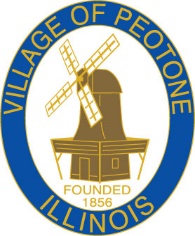 AGENDAPLANNING & ZONING COMMISSIONVILLAGE HALL.JUNE 26, 20196:00 P.M.THE MEETING OF THE PLANNING AND ZONING COMMISSION SCHEDULED FOR JUNE 26, 2019 HAS BEEN CANCELLED.